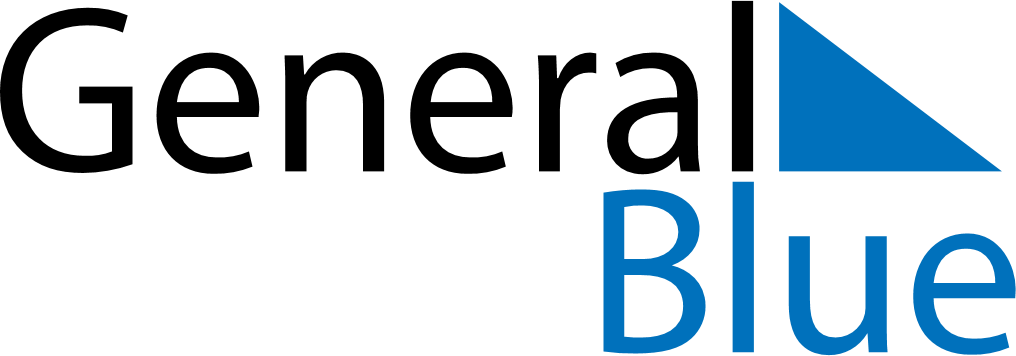 March 2021March 2021March 2021March 2021March 2021March 2021MalawiMalawiMalawiMalawiMalawiMalawiMondayTuesdayWednesdayThursdayFridaySaturdaySunday1234567Martyrs’ Day8910111213141516171819202122232425262728293031NOTES